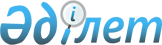 Об установлении квоты рабочих мест для инвалидов
					
			Утративший силу
			
			
		
					Постановление акимата Мактааральского района Южно-Казахстанской области от 8 января 2018 года № 2. Зарегистрировано Департаментом юстиции Южно-Казахстанской области 22 января 2018 года № 4413. Утратило силу постановлением акимата Мактааральского района Туркестанской области от 8 апреля 2019 года № 217
      Сноска. Утратило силу постановлением акимата Мактааральского района Туркестанской области от 08.04.2019 № 217 (вводится в действие со дня официального опубликования).
      В соответствии с подпунктом 7) статьи 18 Трудового кодекса Республики Казахстан от 23 ноября 2015 года, пункта 2 статьи 31 Закона Республики Казахстан от 23 января 2001 года "О местном государственном управлении и самоуправлении в Республики Казахстан" и подпунктом 6) статьи 9 Закона Республики Казахстан от 6 апреля 2016 года "О занятости населения", акимат Мактаральского района ПОСТАНОВЛЯЕТ:
      1. Установить квоту рабочих мест для трудоустройства инвалидов в размере от двух до четырех процентов от численности рабочих мест без учета рабочих мест на тяжелых работах, работах с вредными, опасными условиями труда согласно приложения к настоящему постановлению.
      2. Контроль за исполнением настоящего постановления возложить на заместителя акима Мактаральского района Ешанкуловой А.
      3. Настоящее постановление вводится в действие по истечении десяти календарных дней после дня его первого официального опубликования. Размер квоты рабочих мест для трудоустройства инвалидов
					© 2012. РГП на ПХВ «Институт законодательства и правовой информации Республики Казахстан» Министерства юстиции Республики Казахстан
				
      Аким района

Г. Исмаилов
Приложение к
постановлению акимата
Мактааральского района
от "8" января 2018 года № 2
№
Наименование предприятия, организации, учреждения
Списочная численность
Размер (%)
1
Коммунальное государственное учреждение "Школа-гимназия Кайнар" отдела образования Мактааральского района
172
3
2
Коммунальное государственное учреждение "Школа-гимназия Женис" отдела образования Мактааральского района
155
3
3
Коммунальное государственное учреждение "Общая средняя школа № 112" отдела образования Мактааральского района
115
3
4
Коммунальное государственное учреждение "Общая средняя школа имени К.Сатбаева" отдела образования Мактаральского района
79
2
5
Коммунальное государственное учреждение "Общая средняя школа Дауир" отдела образования Мактааральского района
142
3
6
Коммунальное государственное учреждение "Общая средняя школа Сырдария" отдела образования Мактааральского района
86
2
7
Коммунальное государственное учреждение "Общая средняя школа имени С.Сейфуллина" отдела образования Мактаральского района
123
3
8
Коммунальное государственное учреждение "Общая средняя школа имени Кастеева" отдела образования Мактаральского района" 
89
2
9
Коммунальное государственное учреждение "Общая средняя школа имени Макатаева" отдела образования Мактаральского района
82
2
10
Коммунальное государственное учреждение "Общая средняя школа имени Ю.Гагарина" отдела образования Мактаральского района
138
3
11
Коммунальное государственное учреждение "Общая средняя школа имени Титова" отдела образования Мактаральского района
141
3
12
Коммунальное государственное учреждение "Общая средняя школа Женистин-50 жылдығы" отдела образования Мактаральского района
109
3
13
Коммунальное государственное учреждение "Общая средняя школа Жибек жолы" отдела образования Мактаральского района
149
3
14
Коммунальное государственное учреждение "Общая средняя школа Макташы" отдела образования Мактаральского района
66
2
15
Коммунальное государственное учреждение "Общая средняя школа Мырзашол" отдела образования Мактаральского района
87
2
16
Коммунальное государственное учреждение "Общая средняя школа имени Казыбек би" отдела образования Мактаральского района
60
2
17
Коммунальное государственное учреждение "Общая средняя школа имени Сулейменова" отдела образования Мактаральского района
66
2
18
Коммунальное государственное учреждение "Общая средняя школа Сарыарқа" отдела образования Мактаральского района
123
3
19
Коммунальное государственное учреждение "Общая средняя школа Кызылкум" отдела образования Мактаральского района
154
3
20
Коммунальное государственное учреждение "Общая средняя школа имени Есенбекова" отдела образования Мактаральского района
125
3
21
Коммунальное государственное учреждение "Общая средняя школа имени Ерубаева" отдела образования Мактаральского района
55
2
22
Коммунальное государственное учреждение "Общая средняя школа имени Кожанова" отдела образования Мактаральского района
158
3
23
Коммунальное государственное учреждение "Общая средняя школа имени Исмаилова" отдела образования Мактаральского района
125
3
24
Коммунальное государственное учреждение "Общая средняя школа Жана дала" отдела образования Мактаральского района
76
2
25
Коммунальное государственное учреждение "Общая средняя школа Кызылтан" отдела образования Мактаральского района
125
3
26
Коммунальное государственное учреждение "Общая средняя школа имени Даримбаева" отдела образования Мактаральского района
76
2
27
Коммунальное государственное учреждение "Общая средняя школа имени Чехова" отдела образования Мактаральского района
203
3
28
Коммунальное государственное учреждение "Общая средняя школа имени Г.Муратбаева" отдела образования Мактаральского района
106
3
29
Коммунальное государственное учреждение "Общая средняя школа Достык" отдела образования Мактаральского района
96
2
30
Коммунальное государственное учреждение "Общая средняя школа № 96 имени Ы.Алтынсарина" отдела образования Мактаральского района
74
2
31
Коммунальное государственное учреждение "Общая средняя школа Макталы" отдела образования Мактаральского района
70
2
32
Коммунальное государственное учреждение "Общая средняя школа Асыката" отдела образования Мактаральского района
153
3
33
Коммунальное государственное учреждение "Общая средняя школа имени Асанова" отдела образования Мактаральского района
109
3
34
Коммунальное государственное учреждение "Общая средняя школа Енбек" отдела образования Мактаральского района
132
3
35
Коммунальное государственное учреждение "Общая средняя школа Ынтымак" отдела образования Мактаральского района
103
3
36
Коммунальное государственное учреждение "Школа-гимназия Туран" отдела образования Мактааральского района
147
3
37
Коммунальное государственное учреждение "Общая средняя школа-гимназия имени Горькова" отдела образования Мактаральского района
127
3
38
Коммунальное государственное учреждение "Общая средняя школа имени Ш.Уалиханова" отдела образования Мактаральского района
112
3
39
Коммунальное государственное учреждение "Общая средняя школа имени Абая" отдела образования Мактаральского района
123
3
40
Коммунальное государственное учреждение "Общая средняя школа имени А.Байтурсынова" отдела образования Мактаральского района
108
3
41
Коммунальное государственное учреждение "Общая средняя школа имени Б.Момышулы" отдела образования Мактаральского района
150
4
42
Коммунальное государственное учреждение "Общая средняя школа № 3 имени Ю.Гагарина" отдела образования Мактаральского района
104
3
43
Коммунальное государственное учреждение "Общая средняя школа № 119" отдела образования Мактаральского района
172
3
44
Коммунальное государственное учреждение "Общая средняя школа № 122" отдела образования Мактаральского района
191
3
45
Коммунальное государственное учреждение "Общая средняя школа имени Турсын-Зада" отдела образования Мактаральского района
102
3
46
Коммунальное государственное учреждение "Общая средняя школа имени Г.Мусирепова" отдела образования Мактаральского района
122
3
47
Коммунальное государственное учреждение "Общая средняя школа имени Абдалиева" отдела образования Мактаральского района
112
3
48
Коммунальное государственное учреждение "Общая средняя школа имени Габдуллина" отдела образования Мактаральского района
179
3
49
Коммунальное государственное учреждение "Общая средняя школа имени Айни" отдела образования Мактаральского района
94
2
50
Коммунальное государственное учреждение "Общая средняя школа имени Жами" отдела образования Мактаральского района
67
2
51
Коммунальное государственное учреждение "Общая средняя школа имени Яссауи" отдела образования Мактаральского района
134
3
52
Коммунальное государственное учреждение "Общая средняя школа имени Т.Рыскулова" отдела образования Мактаральского района
217
3
53
Коммунальное государственное учреждение "Общая средняя школа имени Майлина" отдела образования Мактаральского района
76
2
54
Коммунальное государственное учреждение "Общая средняя школа имени Рудаки" отдела образования Мактаральского района
85
2
55
Коммунальное государственное учреждение "Общая средняя школа имени М.Шокая" отдела образования Мактаральского района
135
3
56
Коммунальное государственное учреждение "Общая средняя школа № 115" отдела образования Мактаральского района
91
2
57
Коммунальное государственное учреждение "Общая средняя школа имени Жангелдина" отдела образования Мактаральского района
63
2
58
Коммунальное государственное учреждение "Общая средняя школа № 114" отдела образования Мактаральского района
63
2
59
Коммунальное государственное учреждение "Общая средняя школа имени Жансугирова" отдела образования Мактаральского района
98
2
60
Коммунальное государственное учреждение "Общая средняя школа № 29 имени Сейфуллина" отдела образования Мактаральского района
67
2
61
Коммунальное государственное учреждение "Общая средняя школа имени М.Ауезова" отдела образования Мактаральского района
120
3
62
Коммунальное государственное учреждение "Общая средняя школа имени А.Молдагулова" отдела образования Мактаральского района
77
2
63
Коммунальное государственное учреждение "Общая средняя школа имени М.Маметова" отдела образования Мактаральского района
72
2
64
Коммунальное государственное учреждение "Общая средняя школа имени Кудайбердиева" отдела образования Мактаральского района
123
3
65
Коммунальное государственное учреждение "Общая средняя школа Караозек" отдела образования Мактаральского района
84
2
66
Коммунальное государственное учреждение "Общая средняя школа Улгили" отдела образования Мактаральского района
114
3
67
Коммунальное государственное учреждение "Общая средняя школа № 15 имени Нурлыбаева" отдела образования Мактаральского района
74
2
68
Коммунальное государственное учреждение "Общая средняя школа имени Кайсенова" отдела образования Мактаральского района
66
2
69
Коммунальное государственное учреждение "Общая средняя школа имени Сокпакбаева" отдела образования Мактаральского района
51
2
70
Коммунальное государственное учреждение "Общая средняя школа Туркистан" отдела образования Мактаральского района
136
3
71
Коммунальное государственное учреждение "Общая средняя школа имени Амангелди" отдела образования Мактаральского района
106
3
72
Коммунальное государственное учреждение "Общая средняя школа имени Ондасынова" отдела образования Мактаральского района
143
3
73
Коммунальное государственное учреждение "Общая средняя школа имени Байзакова" отдела образования Мактаральского района
91
2
74
Коммунальное государственное учреждение "Общая средняя школа имени А.Жумабаева" отдела образования Мактаральского района
92
2
75
Коммунальное государственное учреждение "Общая средняя школа имени Абылайхана" отдела образования Мактаральского района
116
3
76
Коммунальное государственное учреждение "Общая средняя школа имени Пушкина" отдела образования Мактаральского района
82
2
77
Коммунальное государственное учреждение "Школа-гимназия Мырзакент" отдела образования Мактааральского района
155
3
78
Коммунальное государственное учреждение "Общая средняя школа имени Комарова" отдела образования Мактаральского района
134
3
79
Коммунальное государственное учреждение "Общая средняя школа № 10 имени Сатбаева" отдела образования Мактаральского района
167
3
80
Коммунальное государственное учреждение "Школа-гимназия Мактарал" отдела образования Мактааральского района
206
3
81
Коммунальное государственное учреждение "Общая средняя школа имени Токжигитова" отдела образования Мактаральского района
126
3
82
Коммунальное государственное учреждение "Общая средняя школа имени Аубакирова" отдела образования Мактаральского района
101
3
83
Коммунальное государственное учреждение "Общая средняя школа имени Бигельдинова" отдела образования Мактаральского района
59
2
84
Коммунальное государственное учреждение "Общая средняя школа Мадениет" отдела образования Мактаральского района
87
2
85
Коммунальное государственное учреждение "Общая средняя школа имени Навои" отдела образования Мактаральского района
77
2
86
Коммунальное государственное учреждение "Общая средняя школа имени Ал-Фараби" отдела образования Мактаральского района
84
2
87
Коммунальное государственное учреждение "Общая средняя школа имени Жамбула" отдела образования Мактаральского района
124
3
88
Коммунальное государственное учреждение "Общая средняя школа имени Укибаева" отдела образования Мактаральского района
120
3
89
Коммунальное государственное учреждение "Общая средняя школа имени Муканова" отдела образования Мактаральского района
70
2
90
Коммунальное государственное учреждение "Общая средняя школа имени Бектасова" отдела образования Мактаральского района
94
2
91
Коммунальное государственное учреждение "Общая средняя школа № 117" отдела образования Мактаральского района
51
2
92
Коммунальное государственное учреждение "Общая средняя школа Болашак" отдела образования Мактаральского района
106
3
93
Коммунальное государственное учреждение "Общая средняя школа имени Панфилова" отдела образования Мактаральского района
99
2
94
Коммунальное государственное учреждение "Общая средняя школа Береке" отдела образования Мактаральского района
60
2
95
Коммунальное государственное учреждение "Общая средняя школа Бирлик" отдела образования Мактаральского района
103
3
96
Коммунальное государственное учреждение "Общая средняя школа Жана жол" отдела образования Мактаральского района
65
2
97
Коммунальное государственное учреждение "Общая средняя школа имени Г.Мусирепова" отдела образования Мактаральского района
69
2
98
Коммунальное государственное учреждение "Общая средняя школа имени Аманжолова" отдела образования Мактаральского района
58
2
99
Коммунальное государственное учреждение "Общая средняя школа имени Фердауси" отдела образования Мактаральского района
112
3
100
Коммунальное государственное учреждение "Общая средняя школа Асылмура" отдела образования Мактаральского района
112
3
101
Коммунальное государственное учреждение "Общая средняя школа имени Кажымукан" отдела образования Мактаральского района
102
3
102
Коммунальное государственное учреждение "Общая средняя школа Мактажан" отдела образования Мактаральского района
61
2
103
Коммунальное государственное учреждение "Общая средняя школа Жас алаш" отдела образования Мактаральского района
70
2
104
Коммунальное государственное учреждение "Общая средняя школа № 90 имени Абая" отдела образования Мактаральского района
109
3
105
Коммунальное государственное учреждение "Основная общая средняя школа № 116" отдела образования Мактаральского района
50
2
106
Коммунальное государственное учреждение "Общая средняя школа Нурлытан" отдела образования Мактаральского района
73
2
107
Коммунальное государственное учреждение "Общая средняя школа № 91 имени Алтынсарина" отдела образования Мактаральского района
95
2
108
Коммунальное государственное учреждение "Общая средняя школа имени Туякбаева" отдела образования Мактаральского района
72
2
109
Коммунальное государственное учреждение "Общая средняя школа имени Отемисулы" отдела образования Мактаральского района
56
2
110
Коммунальное государственное учреждение "Общая средняя школа № 111 имени Нурлыбаева" отдела образования Мактаральского района
53
2
111
Коммунальное государственное учреждение "Общая средняя школа № 120" отдела образования Мактаральского района
127
3
112
Коммунальное государственное учреждение "Общая средняя школа № 121" отдела образования Мактаральского района
153
3
113
Коммунальное государственное учреждение "Общая средняя школа № 123" отдела образования Мактаральского района
82
2
114
Коммунальное государственное учреждение "Общая средняя школа № 124" отдела образования Мактаральского района
57
2
115
Коммунальное государственное учреждение "Общая средняя школа № 125" отдела образования Мактаральского района
89
2
116
Государственное коммунальное казенное предприятие "Мактааральская районная больница "Мырзакент" управления здравоохранения Южно-Казахстанской области
194
3
117
Государственное коммунальное казенное предприятие "Мактааральская районная больница "Атакент" управления здравоохранения Южно-Казахстанской области
183
3
118
Государственное коммунальное казенное предприятие "Мактааральская районная больница "Асыката" управления здравоохранения Южно-Казахстанской области
271
4
119
Государственное коммунальное казенное предприятие "Мактааральская районная поликлиника "Мырзакент" управления здравоохранения Южно-Казахстанской области
374
4
120
Государственное коммунальное казенное предприятие "Мактааральская районная поликлиника "Жетысай" управления здравоохранения Южно-Казахстанской области
1111
4